Отделение реконструктивно-восстановительной и пластической хирургииОтделение реконструктивно-восстановительной и пластической хирургииОтделение реконструктивно-восстановительной и пластической хирургииНаименованиеПеречень материально-технического учебно-методического обеспеченияНазначениеОрдинаторская.Бескудниковский бульвар 59А строение 1, этаж 4. 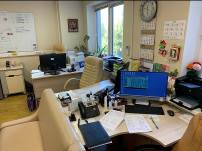 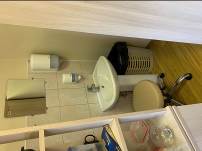 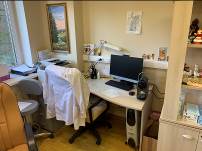 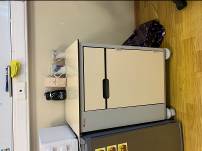 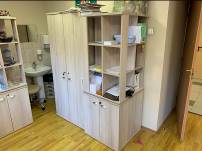 Диван – 1 шт.Доска магнитно-маркерная – 1 шт.Кресло – 3 шт.Моноблок Lenovo – 4 шт.МФУ HP LASER JET – 1 шт.Облучатель POZIS – 1 шт.Принтер HP – 3 шт.Стол – 3 шт.Стул –2 шт.Телефонный аппарат – 1 шт.Тумба – 1 шт.Холодильник – 1 шт.Шкаф – 3 шт.ПО Microsoft Windows 10 Корпоративная версия 2020ПО Microsoft Office профессиональный плюс 2019Смотровой кабинет.Бескудниковский бульвар 59А строение 1, этаж 4.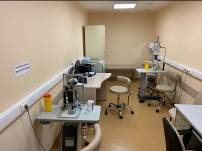 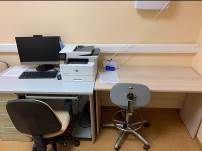 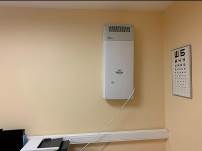 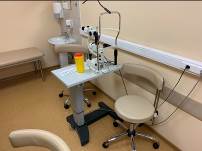 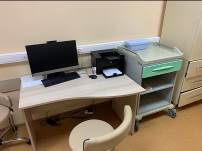 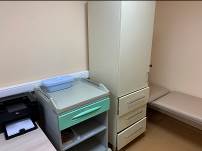 Моноблок Lenovo – 2 шт.МФУ HP LASER JET – 1 шт.Принтер HP – 1 шт.Щелевая лампа – 2 шт.Стул –6 шт.Стол – 4 шт.Облучатель POZIS – 1 шт.Шкаф – 1 шт.Кушетка – 1 шт.ПО Microsoft Windows 10 Корпоративная версия 2020ПО Microsoft Office профессиональный плюс 2019ПалатаБескудниковский бульвар 59А строение 1, этаж 4.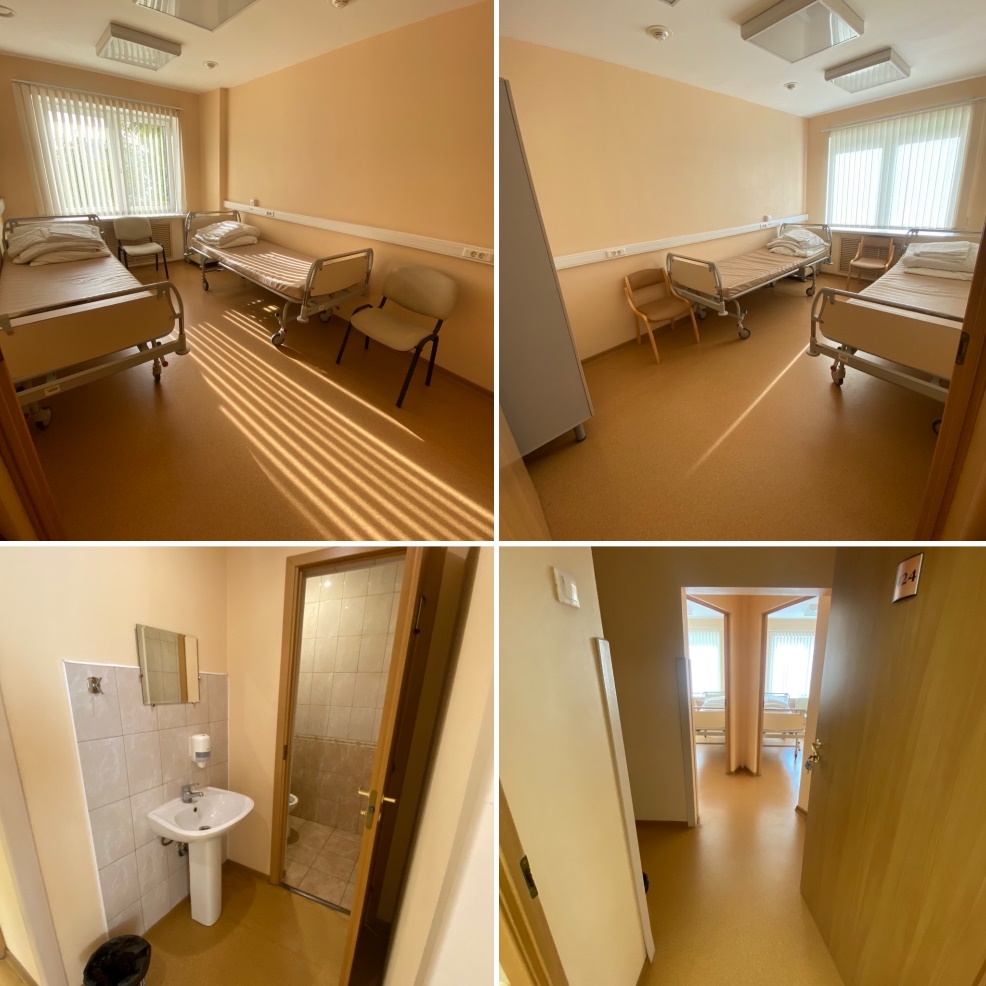 Шкаф мед. – 2 шт.Кровать больничная – 4 шт.Стул – 4 шт.Тумба – 4шт.Отделение хирургии катаракты №2Отделение хирургии катаракты №2Отделение хирургии катаракты №2Отделение хирургии катаракты №2НаименованиеПеречень материально технического учебно-методического обеспеченияНазначениеНазначениеОрдинаторская.Бескудниковский бульвар 59А строение 1, этаж 3.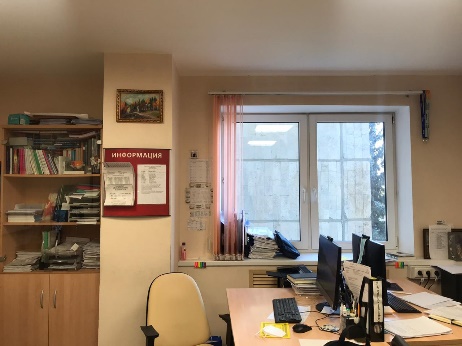 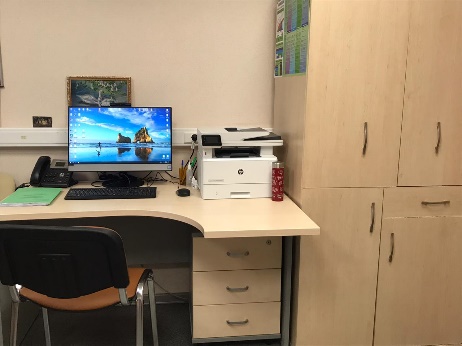 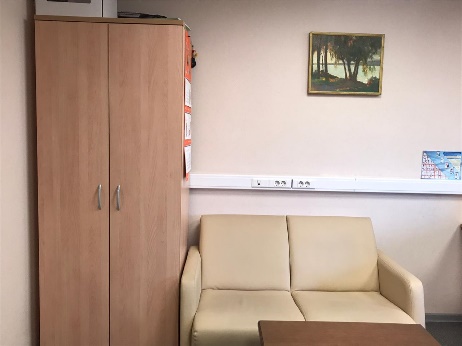 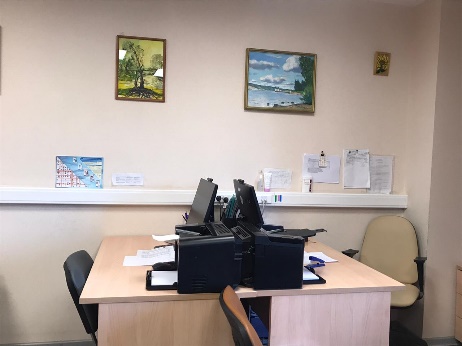 Диван двухместный – 1 шт.Стул врача медицинский вращающийся – 3 шт.Стул – 2 щт.Моноблок Lenovo – 5 шт.Принтер HP – 1 шт.МФУ НР laser jet – 1 шт. Стол журнальный – 1 шт.Стол эргономичный – 1 шт.Стол письменный – 4 шт.Телефонный аппарат – 1 шт.Шкаф для документов – 1 шт.Шкаф для одежды – 1 шт.ПО Microsoft Windows 10 Корпоративная версия 2020ПО Microsoft Office профессиональный плюс 2019Процедурный кабинет.Бескудниковский бульвар 59А строение 1, этаж 3.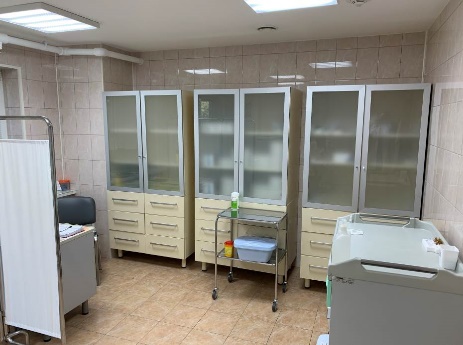 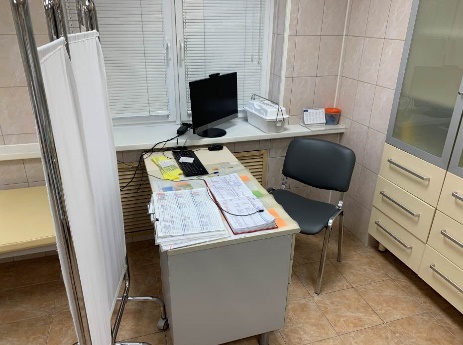 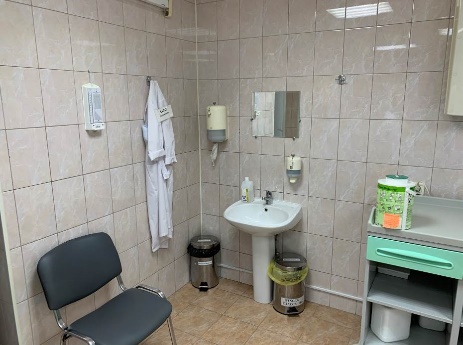 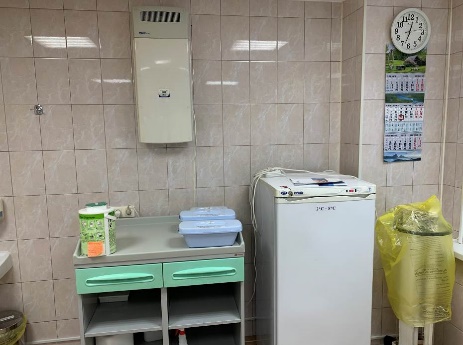 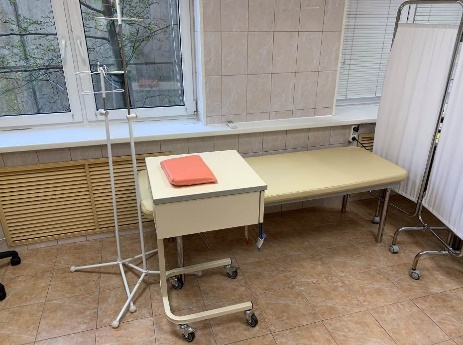 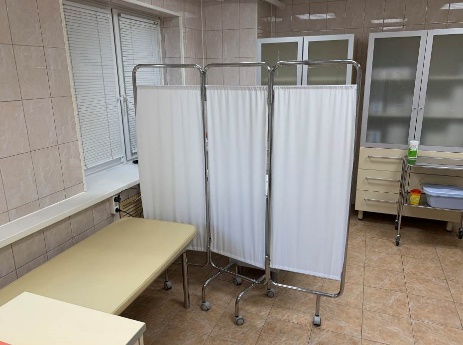 Моноблок Lenovo – 1 шт.Облучатель POZIS – 1 шт.Стойка для капельницы – 2 шт.Стол – 4 шт.Стул – 2 шт.Телефонный аппарат – 1 шт.Холодильник – 1 шт.Ширма – 1 шт.Шкаф – 3 шт.Кушетка – 1 шт. ПО Microsoft Windows 10 Корпоративная версия 2020ПО Microsoft Office профессиональный плюс 2019Смотровой кабинет №1.Бескудниковский бульвар 59А строение 1, этаж 3.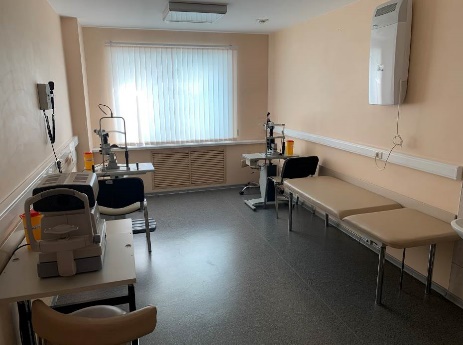 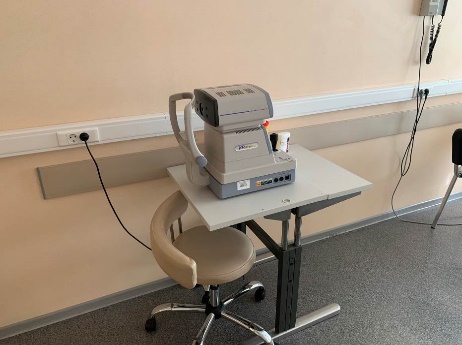 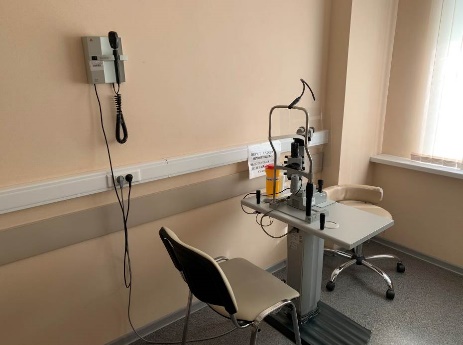 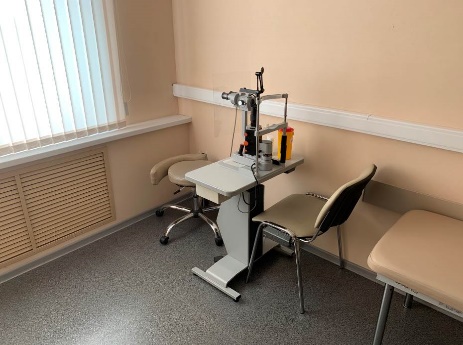 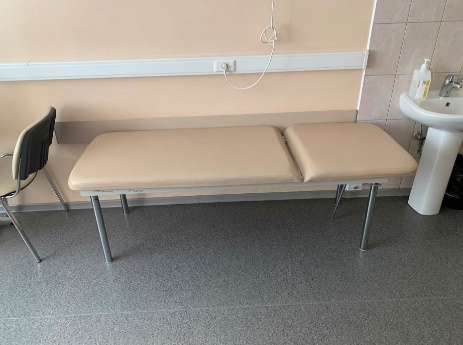 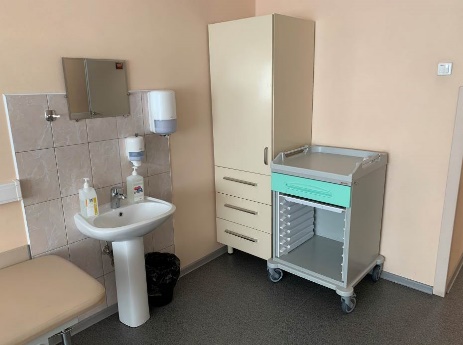 Автокераторефрактометр – 1 шт.Кушетка – 1 шт.Облучатель POZIS – 1 шт.Офтальмоскоп BETA 200S – 1 шт.Стол – 1 шт.Стул – 5 шт.Шкаф – 1 шт.Щелевая лампа – 2 шт.Смотровой кабинет №2Бескудниковский бульвар 59А строение 1, этаж 3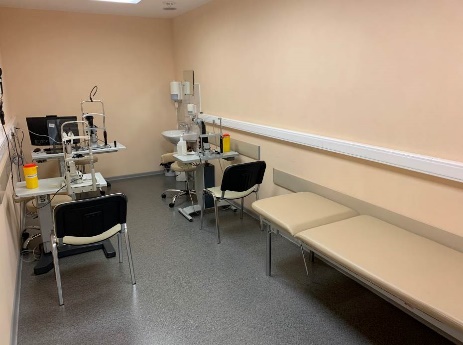 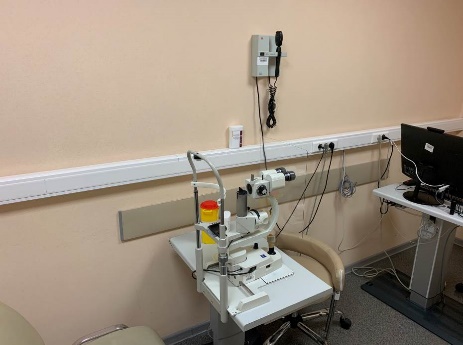 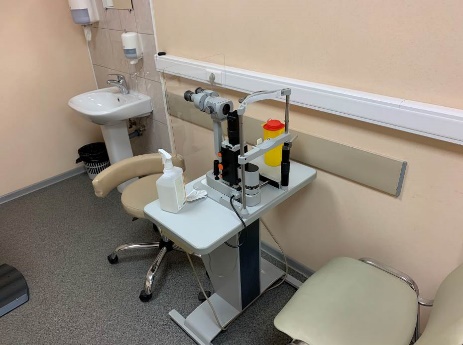 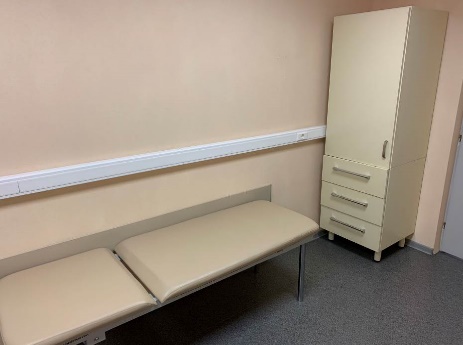 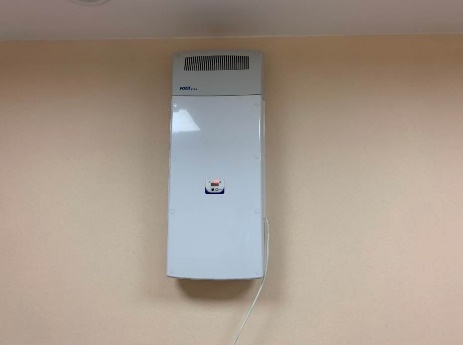 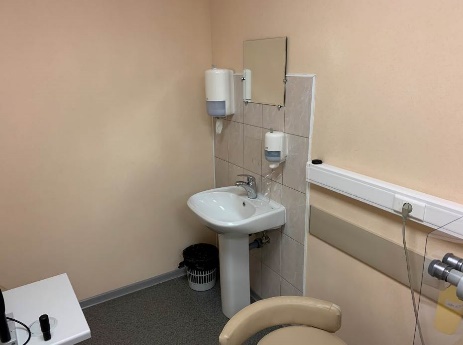 Кушетка – 1 шт.Облучатель POZIS – 1 шт.Офтальмоскоп BETA 200S – 1 шт.Стул – 4 шт.Шкаф – 1 шт.Щелевая лампа – 2 шт.Палаты.Бескудниковский бульвар 59А строение 1, этаж 3.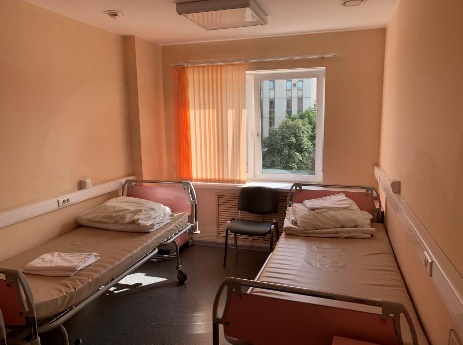 Кровать больничная – 2 шт.Стул – 2 шт.Тумба – 2 шт.Отделение офтальмоонкологии и радиологииОтделение офтальмоонкологии и радиологииОтделение офтальмоонкологии и радиологииНаименованиеПеречень материально-технического учебно-методического обеспеченияНазначениеОрдинаторская.Бескудниковский бульвар 59А строение 1, этаж 2.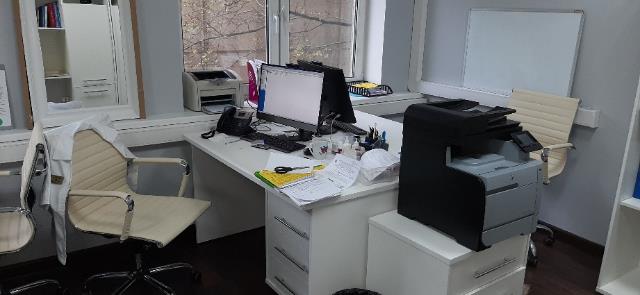 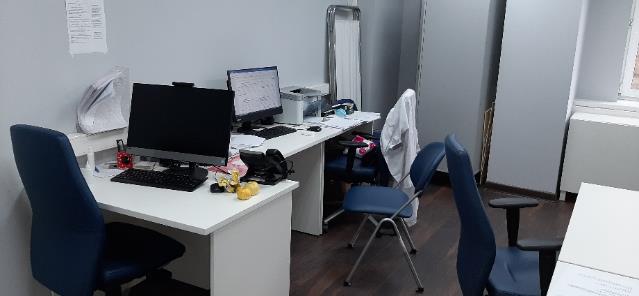 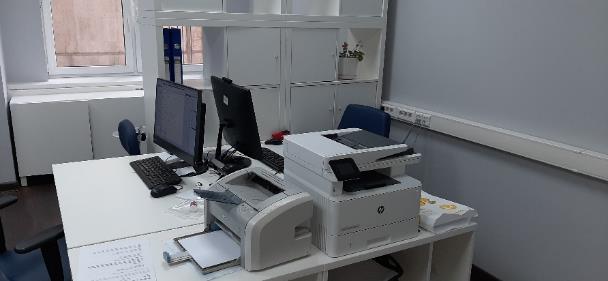 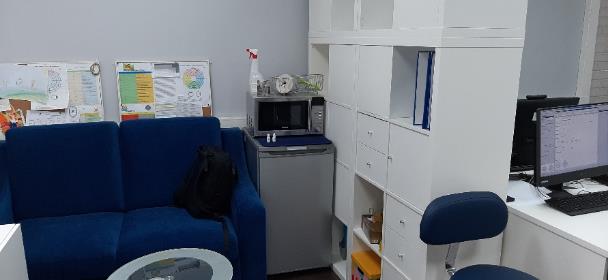 Диван – 2 шт.Доска магнитно-маркерная – 1 шт.Кресло – 8 шт.Моноблок Lenovo – 8 шт.МФУ HP LASER JET – 2 шт.Принтер HP – 3 шт.Стол – 8 шт.Телефонный аппарат – 2 шт. Тумба с ящиками – 7 шт.Шкаф гардероб – 2 шт.Сканер HP – 1 шт.Шкаф для документов – 2 шт.ПО Microsoft Windows 10 Корпоративная версия 2020ПО Microsoft Office профессиональный плюс 2019Процедурный кабинет.Бескудниковский бульвар 59А строение 1, этаж 2.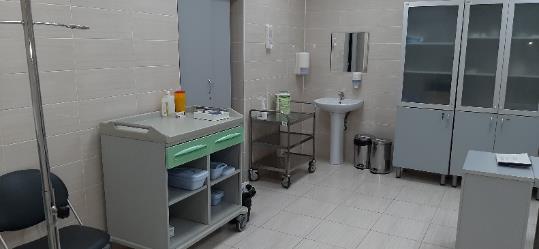 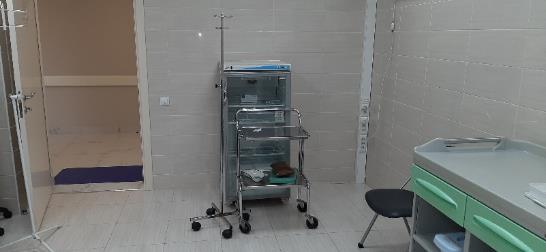 Кресло – 1 шт.Облучатель рец. воздуха POZIS – 1 шт.Стойка для капельницы – 2 шт.Стол медицинский – 1 шт.Стул – 2 шт.Холодильник – 1 шт.Ширма – 1 шт.Шкаф – 2 шт.Смотровой кабинет.Бескудниковский бульвар 59А строение 1, этаж 2.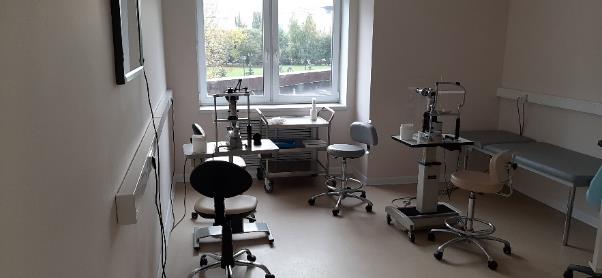 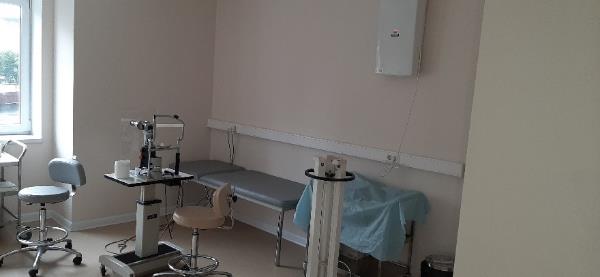 Облучатель-рец. воздуха POZIS – 1 шт.Негатоскоп Искьвью – 1 шт.Стол – 1 шт.Стул –4 шт.Щелевая лампа – 2 шт.Линза для осмотра глазного дна диагностическая бесконтактная – 1 шт.Линза для осмотра глазного дна контактная – 1 шт.Кушетка – 1 шт.Палаты.Бескудниковский бульвар 59А строение 1, этаж 2.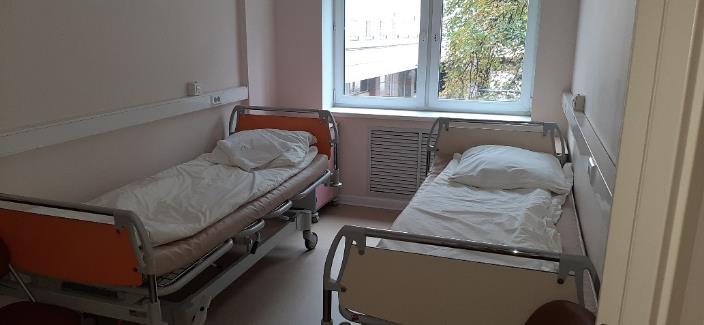 Кровать больничная – 2 шт.Стул – 2 шт.Тумба – 2 шт.Отдел микрохирургии и функциональной реабилитации глаза у детейОтдел микрохирургии и функциональной реабилитации глаза у детейОтдел микрохирургии и функциональной реабилитации глаза у детейНаименованиеПеречень материально-технического учебно-методического обеспеченияНазначениеСмотровой кабинет Бескудниковский бульвар 59А строение 1, этаж 2.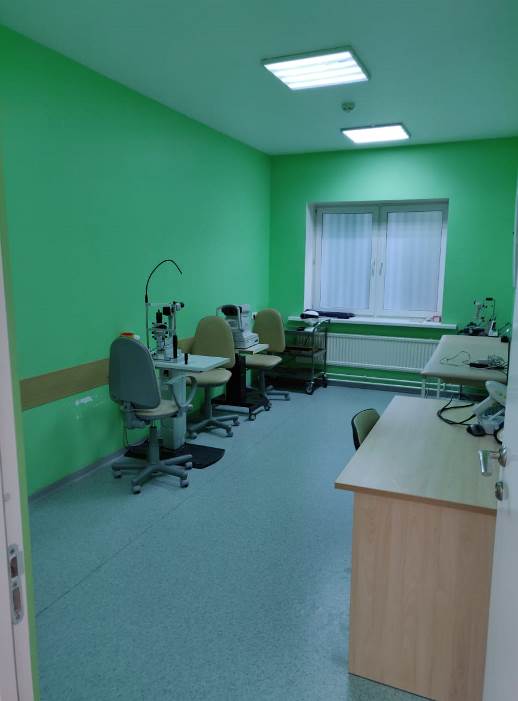 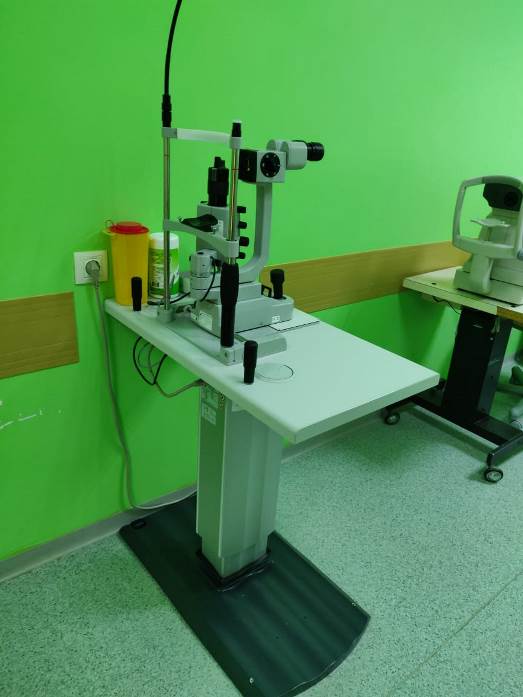 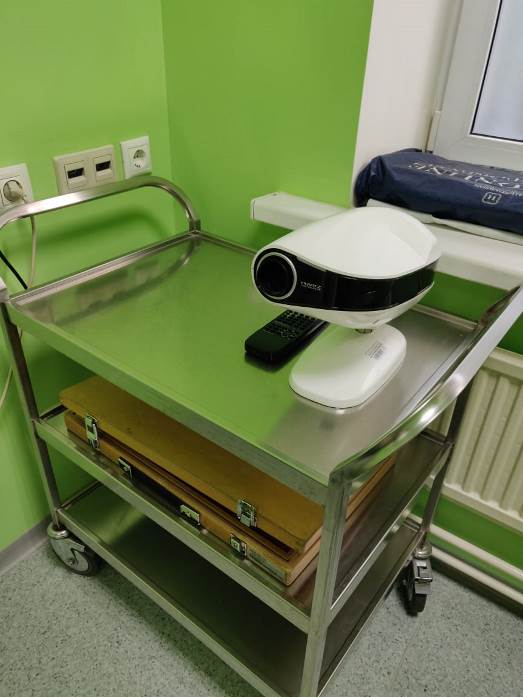 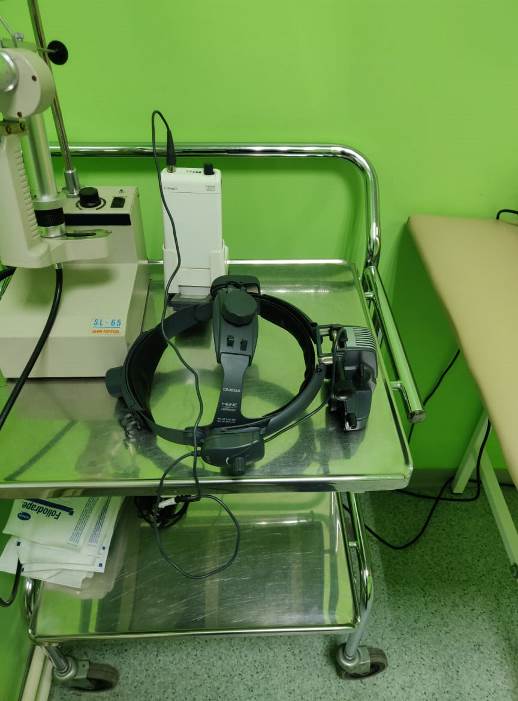 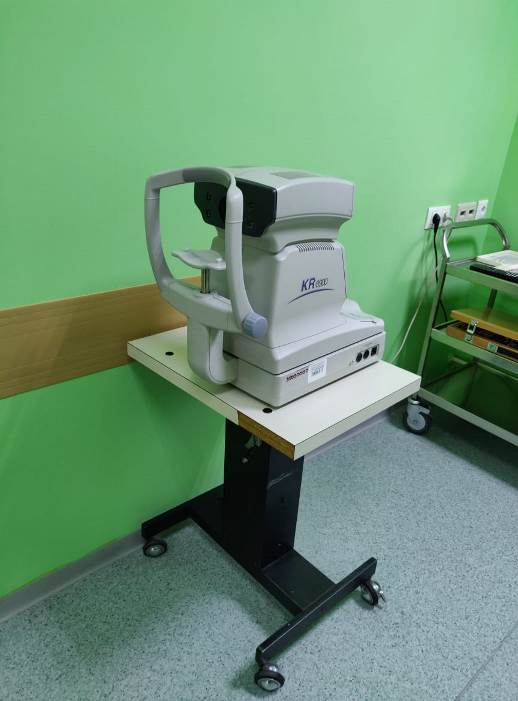 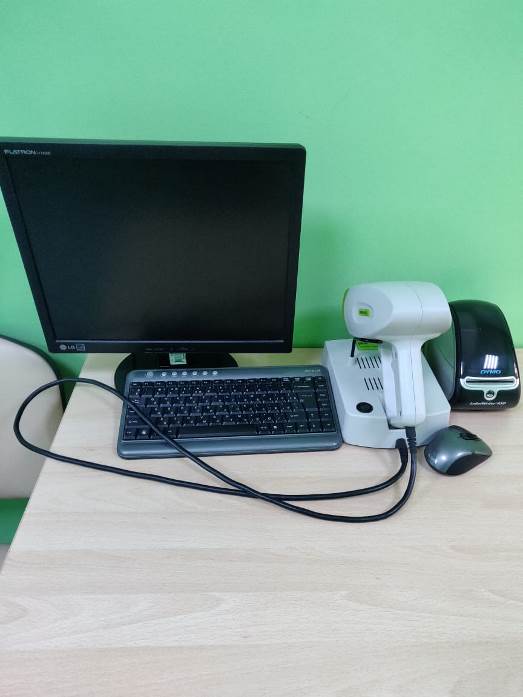 Стол – 3 шт.Стул – 2 шт.Щелевая лампа – 1 шт.Авторефрактометр TOPCON с принадл. – 1 шт.Педиатрический авторефрактометр PLUSOPTIX с принадл. – 1 шт.Проектор знаков – 1 шт.Офтальмоскоп HEINE – 1 шт.Кушетка – 1 шт.Учебная комнатаБескудниковский бульвар 59А строение 1, этаж 2.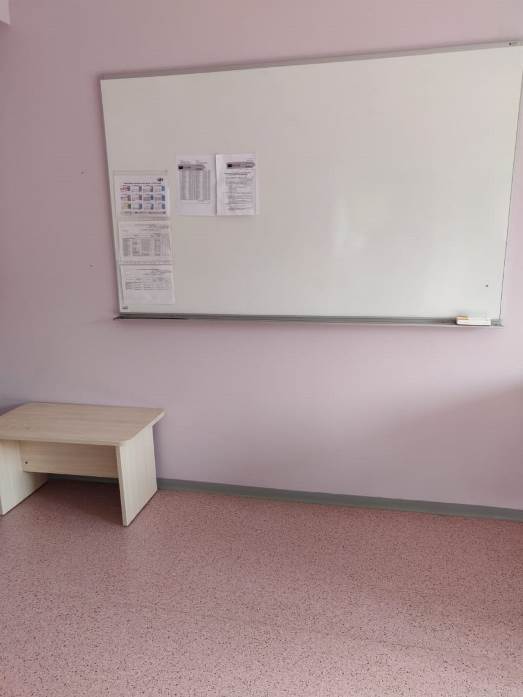 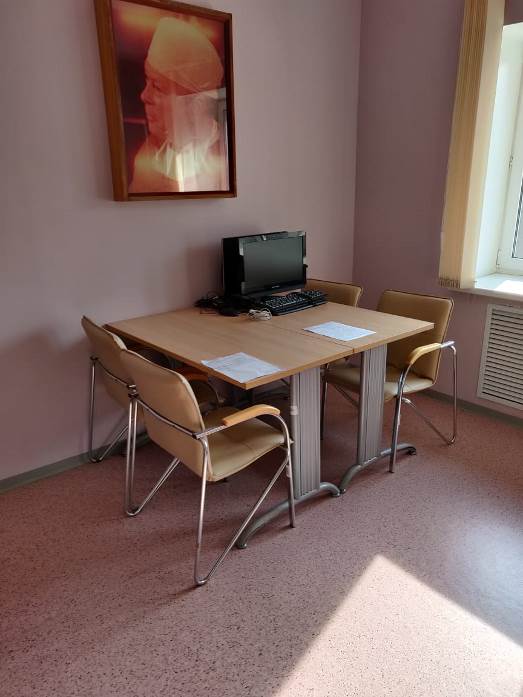 Стол – 2 шт.Стул – 4 шт.Диван – 1 шт.Доска магнитно-маркерная – 1 шт.ОрдинаторскаяБескудниковский бульвар 59А строение 1, этаж 2.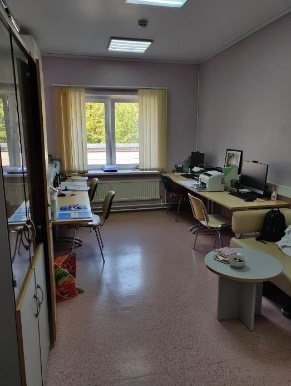 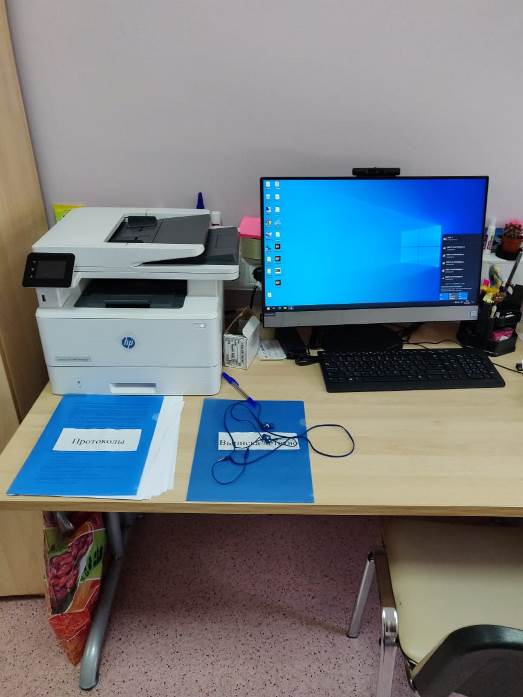 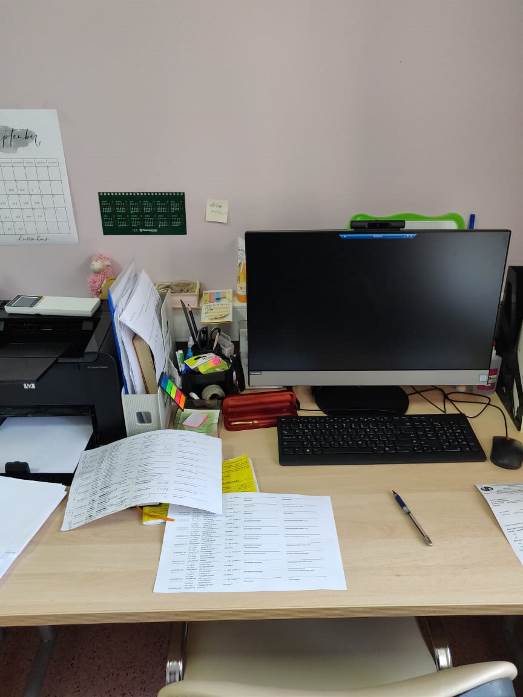 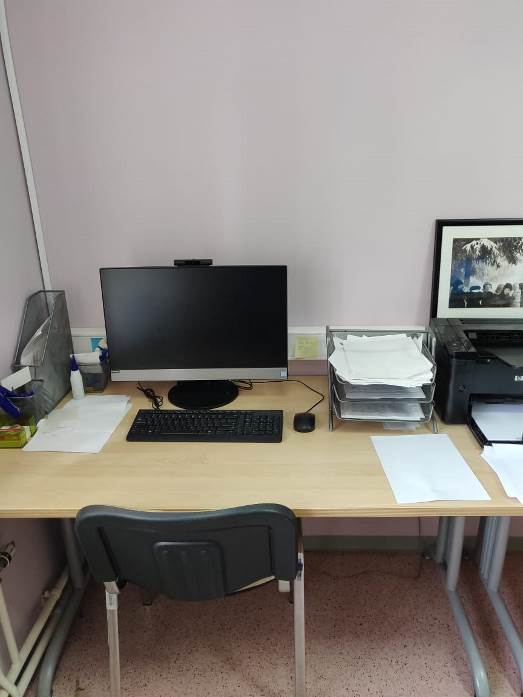 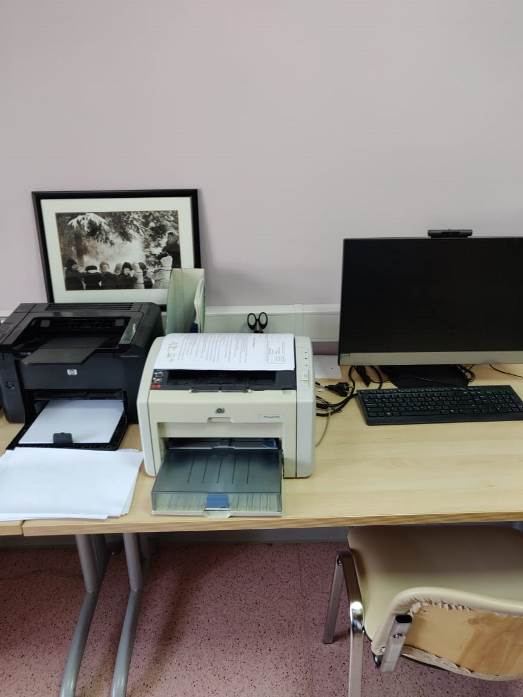 Стол – 4 шт.Стул – 4 шт.Диван – 1 шт.Шкаф – 2 шт.Моноблок Lenovo – 4 шт.ПО Microsoft Windows 10 Корпоративная версия 2020ПО Microsoft Office профессиональный плюс 2019Отделение плеопто-ортоптического леченияОтделение плеопто-ортоптического леченияОтделение плеопто-ортоптического леченияНаименованиеПеречень материально-технического учебно-методического обеспеченияНазначениеКабинет приёма офтальмологаБескудниковский бульвар 59А строение 1, этаж 2.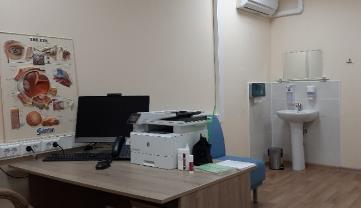 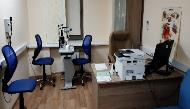 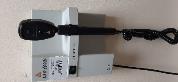 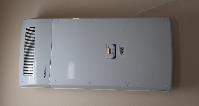 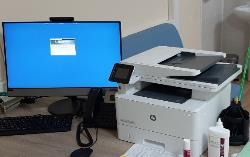 Щелевая лампа – 1 шт.Офтальмоскоп – 1 шт.Облучатель-рец. воздуха POZIS – 1 шт.Шкаф для док. – 1 шт.Моноблок Lenovo – 1 шт.МФУ HP LASER JET – 1 шт.ПО Microsoft Windows 10 Корпоративная версия 2020ПО Microsoft Office профессиональный плюс 2019Кабинет диагностикиБескудниковский бульвар 59А строение 1, этаж 2.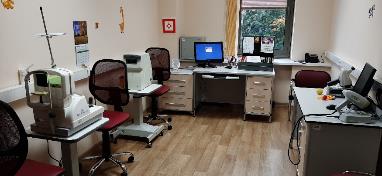 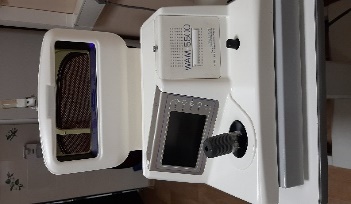 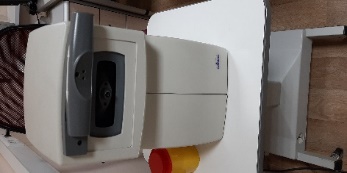 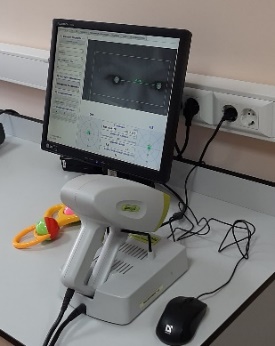 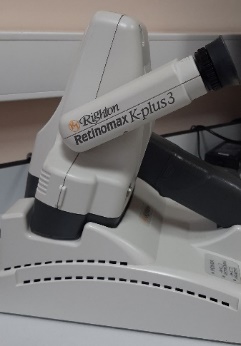 Аккомодометр – 1 шт.Пневмотонометр – 1 шт.Авторефрактометр ручной – 1 шт.Авторефрактометр ручной PLUSOPTIX – 1 шт.Рефрактокератометр Retinimax K-Plus 3 – 1 шт.Стол врача-лаборанта – 1 шт.Стул – 4 шт.Кушетка – 1 шт.Моноблок Lenovo – 1 шт.Сейф AIKO-Т40 – 1 шт.ПО Microsoft Windows 10 Корпоративная версия 2020ПО Microsoft Office профессиональный плюс 2019Кабинет леченияБескудниковский бульвар 59А строение 1, этаж 2.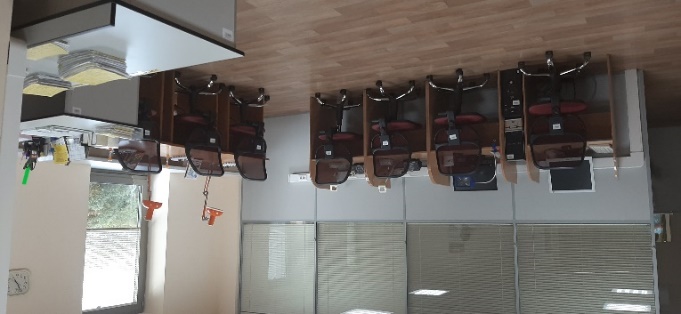 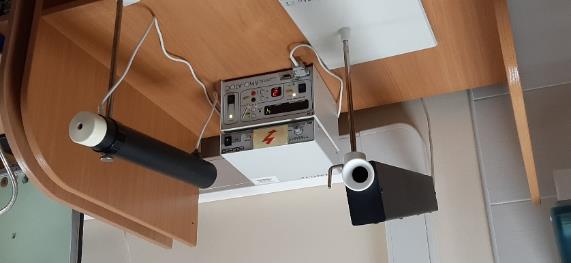 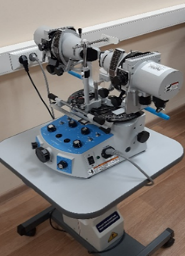 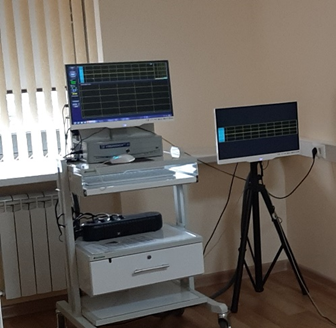 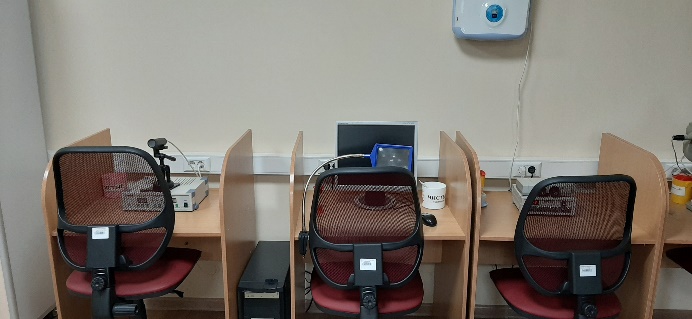 Аппарат для тренировки аккомодации глаз «ОКСИС» – 1 шт.Аппарат для магнитотерапии и фотостим. с приставкой – 1 шт.Аппарат лазерный Спекл-М – 1 шт.Аппарат ИК-лазерный «МАКДЭЛ» – 1 шт.Синоптископ (синоптофор) L-2510HB со столом – 1 шт.Комплекс для лечения амблиопии «Амблиокор-01» – 1 штШкаф медицинский для одежды – 1 шт.Кресло детское – 10 шт.Стол лабораторный – 5 шт.Облучатель-рециркулятор воздуха КРОНТ –1 шт.Отдел терапевтической офтальмологииОтдел терапевтической офтальмологииОтдел терапевтической офтальмологииНаименованиеПеречень материально-технического учебно-методического обеспеченияНазначениеСмотровой кабинет.Бескудниковский бульвар 59А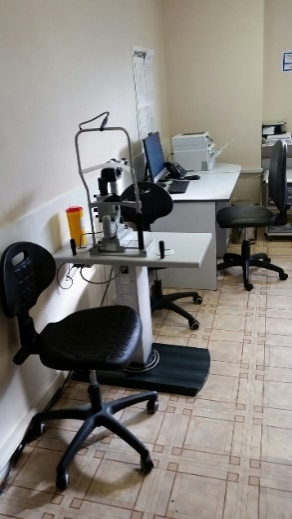 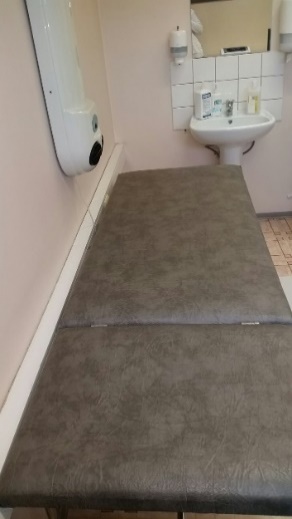 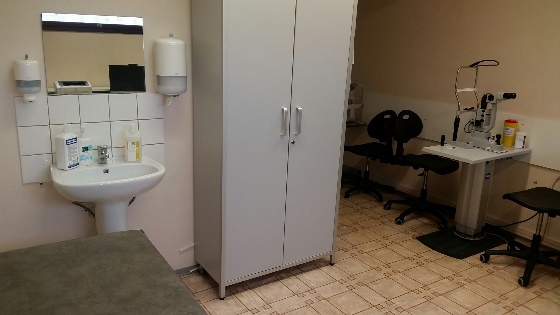 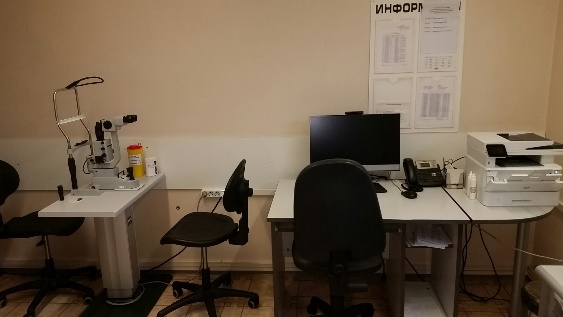 Щелевая лампа – 1 шт.Прямой офтальмоскоп Autofoc 2 – 1 шт.Моноблок Lenovo – 2 шт.Принтер HP LaserJet – 1 шт.МФУ HP LaserJet Pro – 1 шт.Телефонный аппарат – 1 шт.Облучатель-рециркулятор воздуха ДЕЗАР –1 шт.Стол рабочий – 2 шт.Стул на колесах – 4 шт.Тумба с полками – 1 шт.Шкаф – 1 шт.Кушетка медицинская – 1 штПО Microsoft Windows 10 Корпоративная версия 2020ПО Microsoft Office профессиональный плюс 2019Процедурный кабинет.Бескудниковский бульвар 59А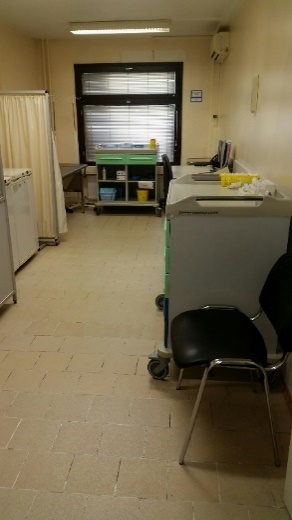 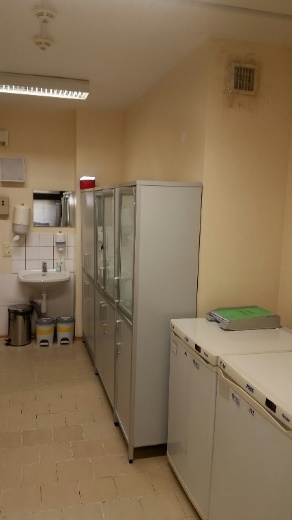 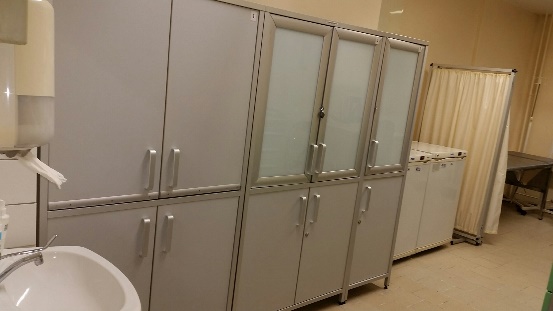 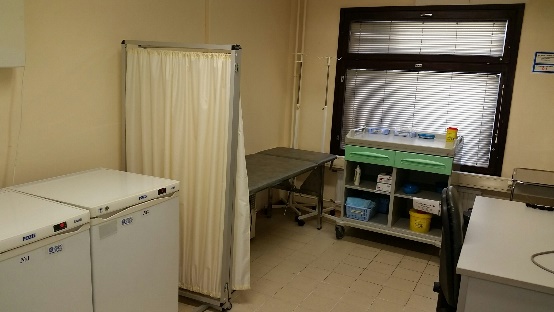 Стол манипуляционный 16 FT – 2 шт.Стол для внутривенных инъекций – 1 шт.Кушетка медицинская – 1 шт.Холодильник – 2 шт.Шкаф медицинский – 3 шт.Кресло на колесах – 1 шт.Стул – 3 шт.Облучатель-рециркулятор воздуха ДЕЗАР –1 шт.Ширма медицинская – 1 шт.Стойка для капельницы – 1 шт.Телефонный аппарат – 1 шт.Стол письменный – 1 шт.Отделение лазерной хирургии сетчаткиОтделение лазерной хирургии сетчаткиОтделение лазерной хирургии сетчаткиОрдинаторскаяБескудниковский бульвар 59А, строение 1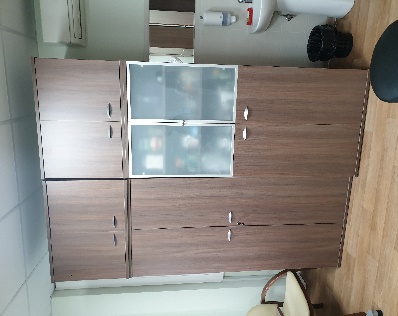 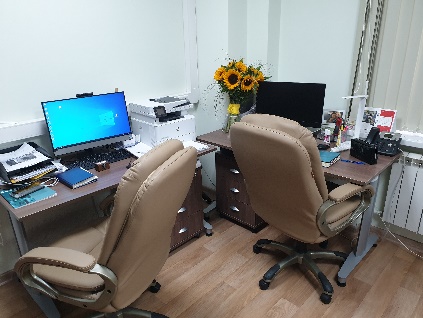 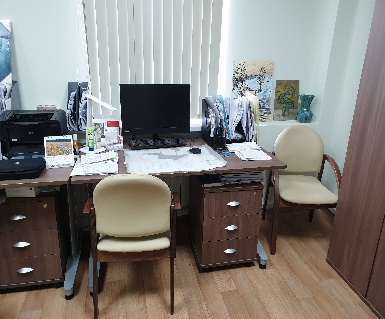 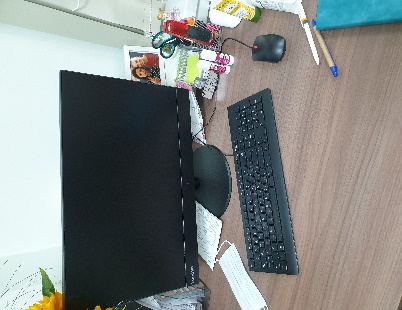 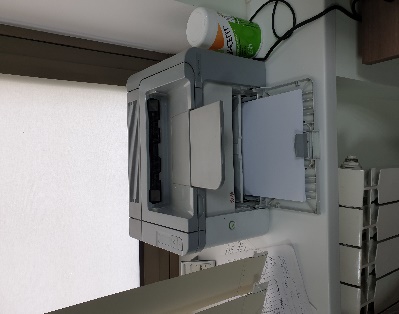 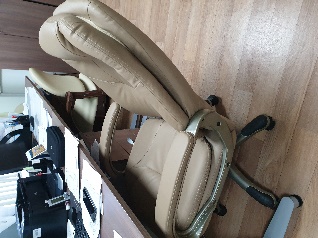 Диван – 1 шт.Кресло – 4 шт.Кресло-диван – 1 шт.Моноблок Lenovo – 4 шт.Принтер HP – 4 шт.Сплит система – 1 шт.Стол журнальный – 1 шт.Стол рабочий – 4 шт.Телефонный аппарат – 1 шт.Тумба с ящиками – 4 шт.Шкаф напольный – 3 шт.ПО Microsoft Windows 10 Корпоративная версия 2020ПО Microsoft Office профессиональный плюс 2019Операционная №1Бескудниковский бульвар 59А, строение 1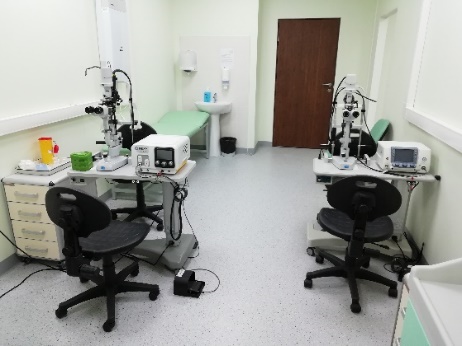 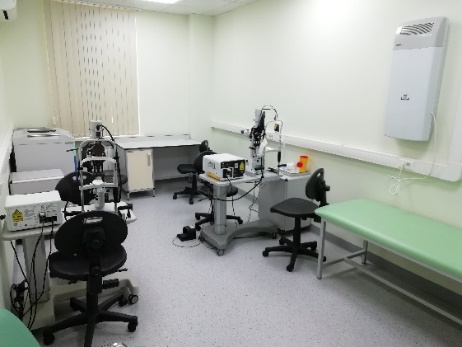 Офтальмокоагулятор IQ577 (Iridex) – 1 шт.Офтальмокоагулятор IQ810 (Iridex) – 1 шт.Кушетка медицинская – 1 шт.Кресло на колесах – 6 шт.Стол журнальный с тумбами – 1 шт.Тумба с ящиками – 1 шт.Шкаф напольный – 3 шт.УФ-облучатель воздуха – 1 шт.Операционная №2Бескудниковский бульвар 59А, строение 1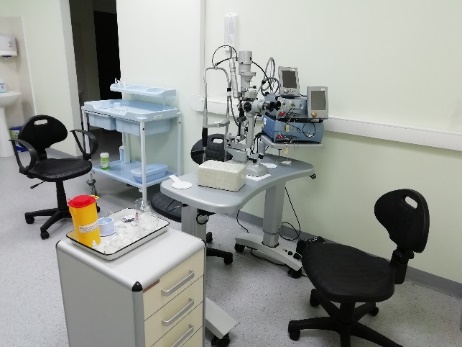 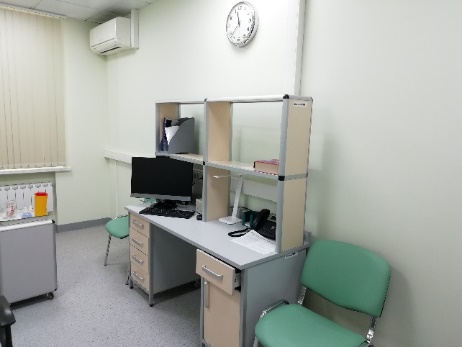 Офтальмокоагулятор Supra 577Y (Quantel) – 1 штКресло на колесах – 3 штКресло на ножках – 2 штСтол журнальный с тумбами и полками – 1 шт.Тумба с ящиками – 1 шт.УФ-облучатель воздуха – 1 штТелефонный аппарат – 1 штПерсональный компьютер-моноблок – 1 штКлавиатура – 1 штМышь компьютерная – 1 штТелефонный аппарат – 1 штПО Microsoft Windows 10 Корпоративная версия 2020ПО Microsoft Office профессиональный плюс 2019Отдел рефракционной лазерной хирургииОтдел рефракционной лазерной хирургииОтдел рефракционной лазерной хирургииОперационная Бескудниковский бульвар 59А, строение 1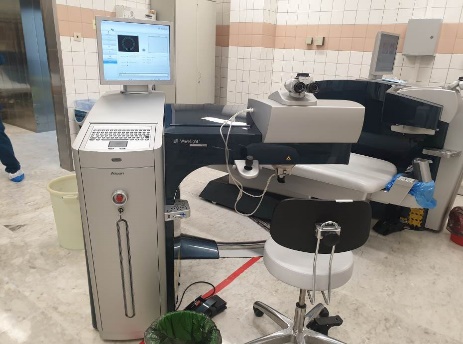 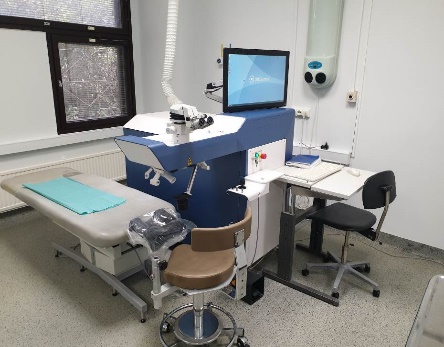 Система лазер. Alcon Wave Light – 1 шт.Кресло-стул – 3 шт.Облучатель ДЕЗАР – 1 шт.Стол опер. BRUMABA – 1 шт.Шкаф – 2 шт.Шкаф мед. – 2 шт.Автоклав кассетный STATIM 2000 – 1 шт.Тележка – 2 шт.Смотровой кабинетБескудниковский бульвар 59А, строение 1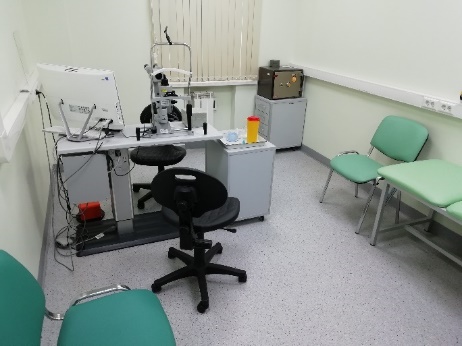 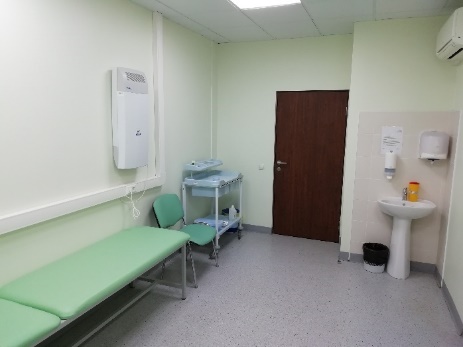 Компьютер моноблок Lenovo – 1 штКресло на колесах – 2 штКресло на ножках – 2 штТумба с ящиками – 2 шт.Шкаф напольный – 1 шт.УФ-облучатель воздуха – 1 штКушетка медицинская – 1 штПО Microsoft Windows 10 Корпоративная версия 2020ПО Microsoft Office профессиональный плюс 2019Операционный блок №2Операционный блок №2Операционный блок №2НаименованиеПеречень материально-технического учебно-методического обеспеченияОперационный блок №2 (Лечебно-диагностический корпус) Бескудниковский бульвар дом 59А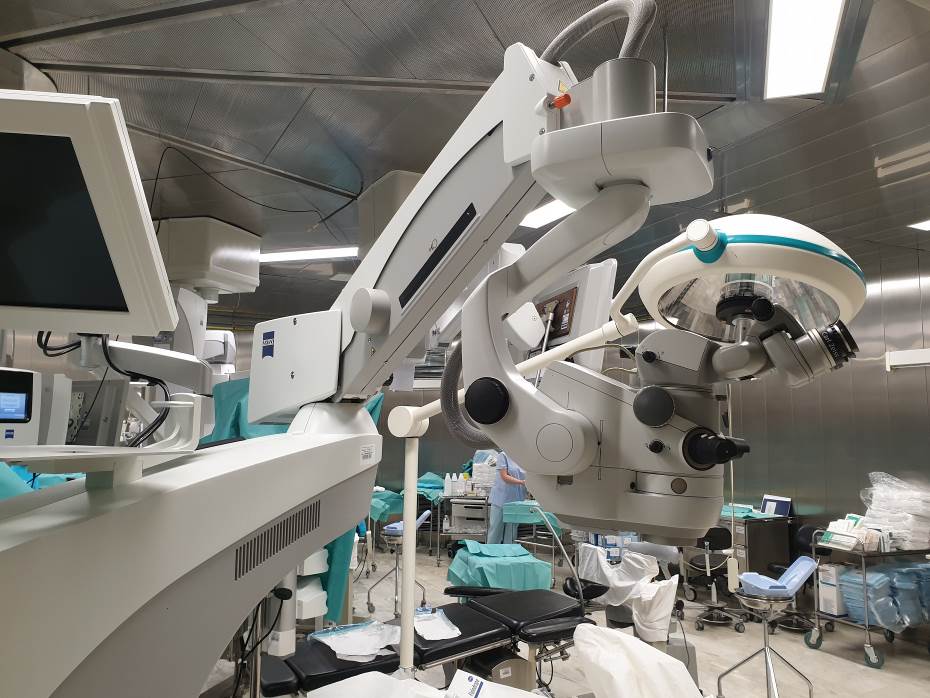 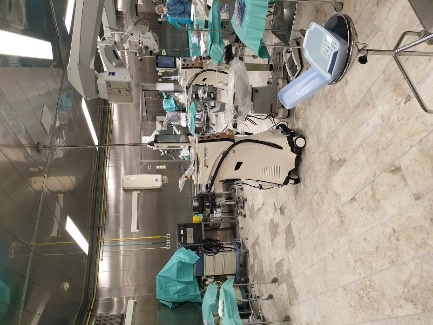 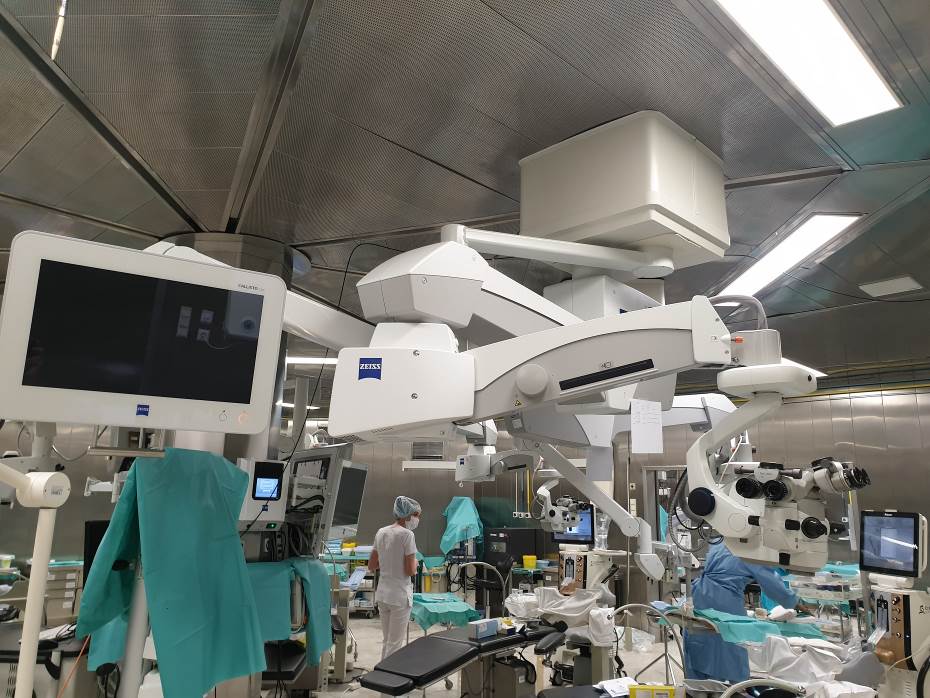 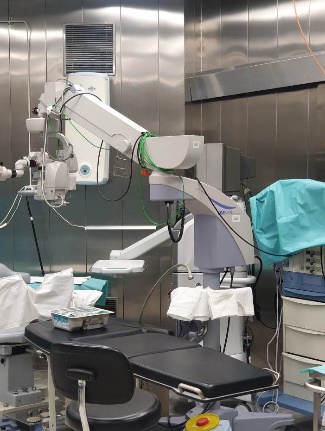 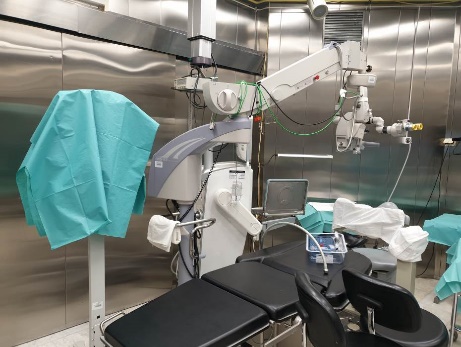 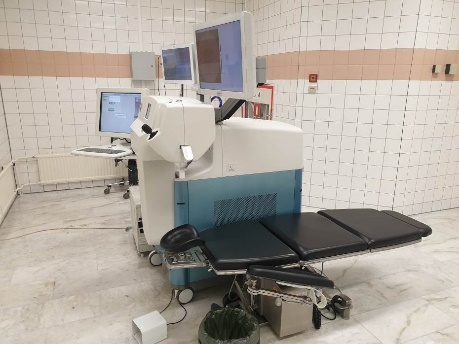 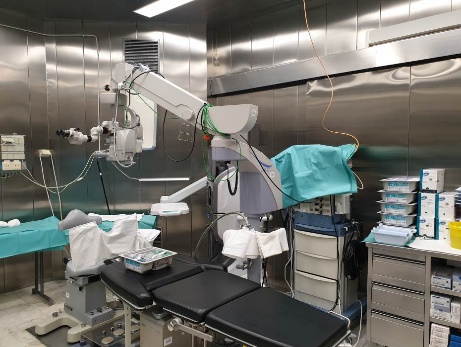 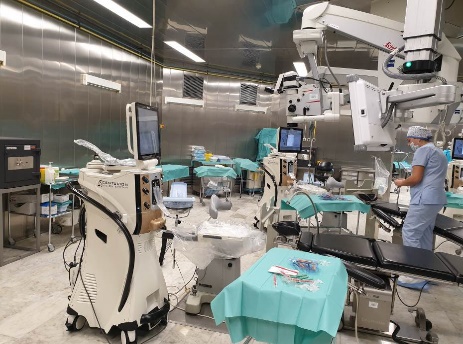 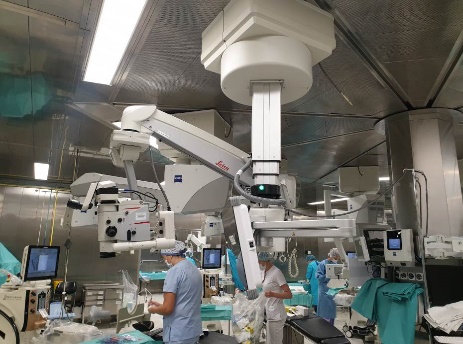 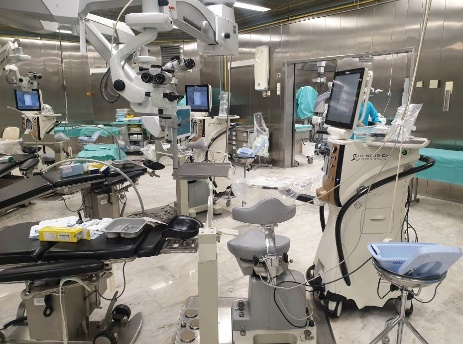 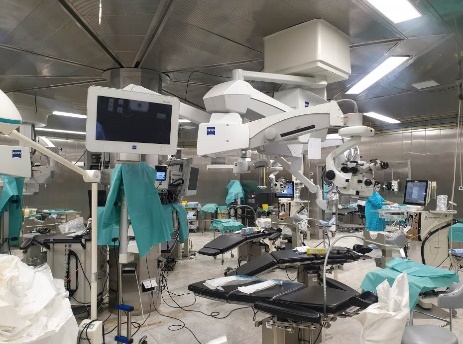 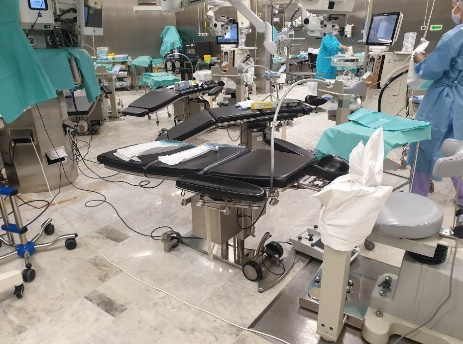 Автоклав кассетный STATIM 2000 – 4 шт.Аппарат криохир. CRYOMATIC – 1 шт.Аппарат электрохир. MMC80 с принадл. – 1 шт.Аппарат электрохир. SURGITRON с принадл. – 1 шт.Аппарат электрохир. выскокочаст. ЭХВЧ-200 – 1 шт.ИБП – 1 шт.Инжектор для импл. ИОЛ универс. – 19 шт.Источник света хир. PHOTON – 12 шт.Коагулятор электрохир. – 2 шт.Кресло-стул – 4 шт.Манипулятор хир. G-16205 – 12 шт.Машина моечно-дезинфиц. DEKO – 1 шт.Микроскоп опер. – 10 шт.Мойка ультразв. ELMASONIC S180H – 1 шт.Облучатель ДЕЗАР – 14 шт.Отсос мед. жид. TWISTA – 1 шт.Офтальмоскоп HEINE – 2 шт.Пахиметр – ACCUPACH V с принадл. – 1 шт.Светильник опер. – 2 шт.Система лазер. LENSX – 1 шт.Система лазер. офт. CYCLO G6 с принадл. – 1 шт.Система офт. 3D визуал. NGENUITY – 1 шт.Система хир. офт. CENTURION – 6 шт.Система хир. офт. CONSTELLATION – 1 шт.Система хир. офт. EVA-8000 с принадл. – 1 шт.Система хир. офт. STELLARIS – 2 шт.Система цифр. VERION м принадл. – 1 шт.Стерилизатор пар. COLUSSI – 1 шт.Стерилизатор/аэратор STERI-VAC – 2 шт.Стол опер. BRUMABA – 12 шт.Стул врача и ассист. – 14 шт.Тележка – 4 шт.Тележка для инструм. – 8 шт.Тумба – 5 шт.Уст-во подготовки воды MELADEST65 – 2 шт.Холодильник – 10 шт.Шкаф – 18 шт.Шкаф для лаб. посуды – 5 шт.Шкаф мед. – 58 шт.Шпатель хир. G-32007 – 30 шт.Штатив свободностоящ. для стерилиз. – 1 шт.Диагностическая линия (Лечебно-диагностический корпус)Диагностическая линия (Лечебно-диагностический корпус)Диагностическая линия (Лечебно-диагностический корпус)НаименованиеПеречень материально-технического учебно-методического обеспеченияДиагностическая линия (Лечебно-диагностический корпус)Бескудниковский бульвар дом 59А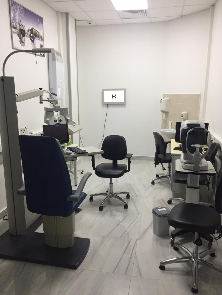 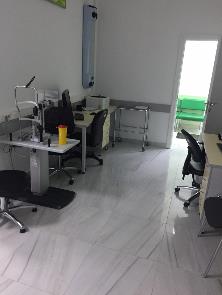 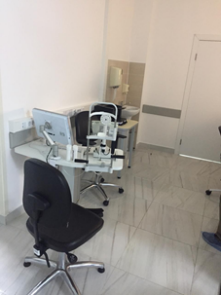 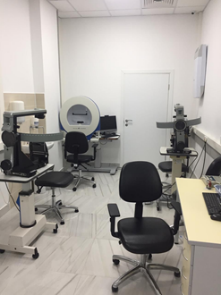 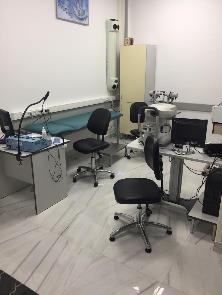 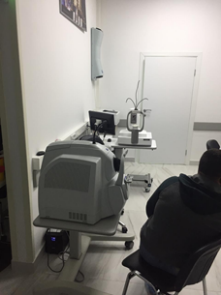 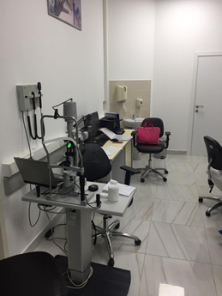 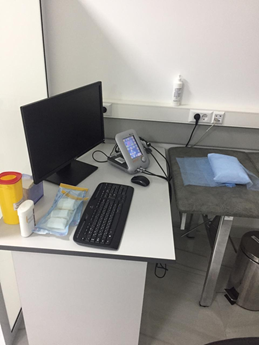 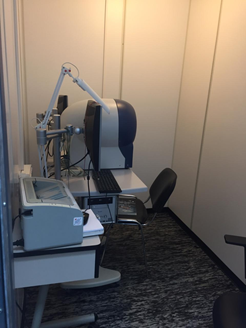 B-scan AVIZO с принадл. – 3 шт.Автооефрактотонометр – 3 шт.Аппарат для доплерографии – 1 шт.Аппарат ПЭК TOMEY – 1 шт.Аппарат телефонный – 13 шт.Аппарат ЭРГ TOMEY с принадл. – 1 шт.Биометр ИОЛ Мастер 700 – 1 шт.Биометр/пахиметр 4sight – 1 шт.ЖК-монитор – 1 шт.Кушетка – 4 шт.Моноблок Lenovo – 12Набор пробных линз – 1 шт.Облучатель ДЕЗАР – 13 шт.Оптический когерентный томограф CARL ZEISS – 2 шт.Оптический когерентный томограф OPTOVUE – 1 шт.Офтальмоскоп ручной – 1 шт.Периметр Oculus – 1 шт.Периметр офтальмологический (дуга) – 1 шт.Принтер HP – 10 шт.Синоптофор INAMI – 1 шт.Система цифр. VERION м принадл. – 1 шт.Стол –18 шт.Стул –13 шт.Ступеньки с 2-мя плоск. – 1 шт.Фороптер CV5000 – 2 шт.Шкаф – 5 шт.Щелевая лампа – 6 шт.ПО Microsoft Windows 10 Корпоративная версия 2020ПО Microsoft Office профессиональный плюс 2019